Visual Systems make information quickly and easily available to everyone. Visual systems can:Communicate with simple visual cuesTell us at a glance how we’re doingSignal us that action needs to be takenSupport process standardizationVisual Management: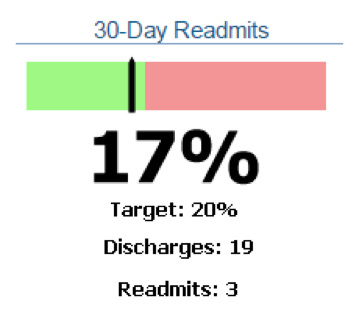 Visual Controls/Visual Workplace: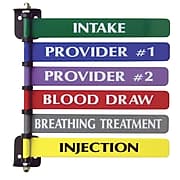 Visual Planning: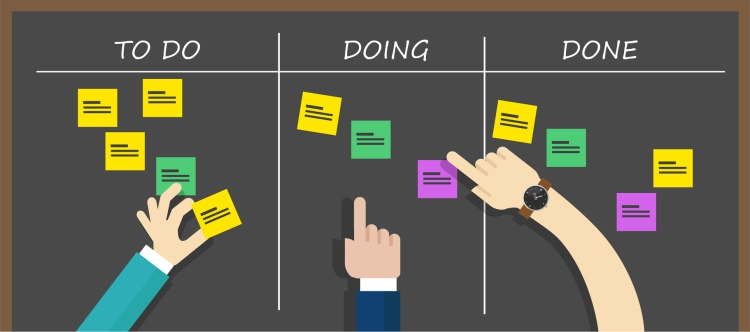 